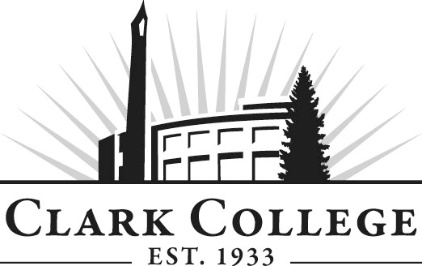 ADDICTION COUNSELING ADVISORY COMMITTEEMINUTESFriday, February 2, 2019 * 11.30am-1.30pmGHL 213Members Present Sandi Kendrick, (Committee Chair) Clark County Public Health; Lynette Tracy (Vice Chair), Lifeline Connections; Andrea Belleisle representing Angela Ball, Daybreak Youth Services; Chris Thompson, Clark County; Douglas Uy, Choice Wellness CenterMembers Absent: Justine Dillard, Helping Professionals; Christine Gjesvold, Daybreak Youth Services; Steven Hart, Recovery Village of Ridgefield; Aaron J. Larson, American Behavioral Health Systems; Nicole Laverne, representing Salvation Army; Roberta Morgan, Western Psychological Services; Jared Sanford, Lifeline Connections; Guests: Steven Harris, Serenity Lane Health Services, Inc. Clark College: Marcia Roi, Department Head; Cathy Sherick, Associate Director Instructional Planning & Innovation; Travis Kibota, Interim Associate Vice President of Instruction; Miles Jackson, Dean of ; SueAnn McWatters, Program Specialist – Advisory CommitteesCommittee chair Sandi Kendrick called the meeting to order at 11:40am and introductions were made.APPROVAL OF PREVIOUS MEETING MINUTESAs quorum was not present, the February 2nd, 2018 minutes were sent out via electronic approval. Chris made a motion to approve, Lynette seconded and the minutes were sent out via electronic approval. As of April 8th, 2019 the minutes were approved. NEXT MEETING DATEThe committee will meet again Friday, May 10th, 2019 at 11:30am NOMINATIONS AND VOTING FOR CHAIR/VICE CHAIRTabled to the next meeting.  COLLEGE ANNOUNCEMENTSCathy made the following winter announcements: Cathy Sherick provided a brief update about what is happening on campus with Pathways work, the publication of the insert in February, the upcoming transition from our legacy computer system to the People Soft system that will be used statewide and pending budget decisions. Committees are asked to curtail scheduling meetings during the last two weeks of October to allow for this switch.Due to low enrollment the campus will see a significant budget reduction in 2019-20, with programs being eliminated. This will incur additional faculty and staff cuts. Cathy’s position is one that will be eliminated, ending June 30, 2019, so this will be her final advisory meeting.Marcia spoke about getting a student for the committee. The committee discussed the importance of having a student voice. Lynette Tracy moved to have the ACES club president as a standing member on the ACED committee, Chris Thompson seconded and was sent out electronically for approval. As of April 8th, 2019, the motion was approved. INDUSTRY UPDATESChris Thompson stated that a grant funded position was approved for a system navigator. The hope is to have better family engagement and being able to work better with teens. They are currently in the hiring process. Andrea Belleisle explained that they are holding steady. Evergreen and Mt. View High Schools are still doing FastTrack. They recently returned to Battle Ground High School to provide services. They still attend Juvenile Recovery Court. Marcia asked about the Brush Prairie Inpatient situation. Andrea stated that there have been no criminal charges. The Department of Health did do an announcement on the potential to revoke their license. There is another meeting occurring on February 12th. Media and rumors have caused referrals to be very low, which has also caused many layoffs. Steven Harris spoke on expanding services however they are limited because they can’t find the staff. Clark County, Multnomah, Portland area, and Deschutes County are all dealing with the same issues. Central Oregon currently has NO students in their program and are encouraging them to enter mental health rather than CDPs. Sandi Kendrick presented her companies data. They have served over 1600 unduplicated clients, exchanged over a million in a half syringes, and have had over 800 saves with Narcan in 2018. They have dispensed over 2000 cases of Narcan since 2014. There is Narcan training here at Clark College on February 7th from 10am-2pm in GHL 150 that is available to everyone. There has been a noticeable increase in clients using meth, meth and fentanyl, and heroine and fentanyl; all leading to a lot of overdoses. ACTION ITEM: Cathy Sherick will check to see if ACES (student club) could use Perkins funds for training ($25/dose, max out at about $500 to equal out to about 40 cases) Lynette Tracy stated that the PPW (Pregnant and Parenting Women) location has been open now for a while. The organization is growing very rapidly. They are still targeting March 1st to bring the women from the inpatient over in order to make the other location all men. The current direction is to get these patients the Suboxonenow to get them to stop using and encourage them to go to treatment. The dilemma is that there is no motivation or consequence to make them do so. CLINICAL AFFILIATION AGREEMENTS AND FIELD PLACEMENTSThe clinical agreements are outdated so Marcia will be updating them. A student recently wanted to work with the courts however there wasn’t an agreement set up. Some agencies don’t have the staffing to supervise a field placement. If this is the case, Marcia will try to place them elsewhere. If a school sends out an agreement, they will work together to hopefully get students in for field placements. Each business has a different way of handling situations. The Salvation Army is faith based, Serenity Lane is based off of the 12 step approach, and Daybreak is the only place for the youth. We want the students to be put into a variety of programs so that they can learn all types. Action Item: Chris Thompson will send Marcia Roi David H.’s information about a potential agreement and getting field placements. Marcia does not guarantee that student hours will always get signed off on. BASHS UPDATESMarketing of Program Marcia went over to the STEM building to talk to any students that might not want to engage in too many math or science courses. If any of the organizations have CDPs or two year graduates, please encourage their professional growth to come back for the bachelor’s. Staffing Marcia is hoping to fill ACED and BASHS. Marcia is doing interviews. They have already hired two people for the BASHS. Eastern Washington is flying their faculty in to teach the MSW here at Clark. There are unit meetings the Friday before every term. It will be tag team teaching; one is mental health and one is additions. Each faculty member is a part of team so the material will not be redundant. The program will encourage the faculty to share curriculum and be in constant communication. Jolene is doing the BASHS and Marcia is doing ACED. There is a small overlap. However, there is concern that this might lower the completion rate. Enrollment & Advisory Board Representation Suggestions  Marcia explained that we need to have a more blended advisory board, which will include mental health. Case Management Marcia stated that she has money in the budget for suggestions of software that students could use for the 4-year upper division case management. This will not have “real” client information; more simulation. Andrea suggested CareLogic. DOH AND OPOID RESPONSE PLANChemical Dependency Counselors (CDPs) are not in the response plan. 90 Credit RuleAccording to WACASE, you can be credentialed with 90 college credits or an associate’s college degree. Marcia is keeping records of AAS/BASHS students. The ACED numbers look much larger even though some are BASHS students. Marcia will talk to WACASE at the meeting in April to discuss a rule change so that students/applicants have to have a degree. Many students leave the program early once they receive their 90 credits and have not really completed the program. A group of pharmacists wanted a rule change where they only had to take 15 credits as part of the alternative education because some of their job description indicated drug counsel. Their plan was to do assessments in retail outlets (Rite Aids, etc). BHAB-SABG UPDATESIV Drug UsersMarcia stated that they have application guidelines on the website for the behavioral health advisory board. If any of the organizations have projects involving IV drug users, Marcia encourages them to apply for the SAMSA grant. There were only 4 submissions last year. They have to give the money out so apply! Sandi adjourned the meeting at 1:41pm.Prepared by SueAnn McWatters